PANDUAN PENGGUNAANE-LEARNING BAGI MAHASISWA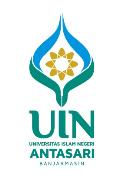 OlehMahasiswa S2 MPI 2016PASCASARJANA (S2)PROGRAM STUDI MANAJEMEN PENDIDIKAN ISLAM UNIVERSITAS ISLAM NEGERI ANTASARIBANJARMASINDAFTAR ISIBagian 1	:	Cara Membuat Akun 		1	Bagian 2	:	Cara Masuk Mata Kuliah Knowledge        Management di E-Learning 		5Bagian 3	:	Cara Menambahkan Topik Diskusi dan Komentar baru ke dalam Elearning 		7 Bagian 4	:	Cara Mengikuti Diskusi di Elearning 		10Bagian 5	:	Langkah-Langkah Cara Memasukkan Dokumen       ke Elearning Uin Antasari Banjarmasin 		14Bagian 6	:	Cara Mengikuti Ujian Online Pada E-Elearning 		18Bagian 1CARA MEMBUAT AKUNAnda dapat membuka Google, kemudian mengetik web yang dituju: elearning.uin-antasari.ac.id. Klik “go to the address the location Bar”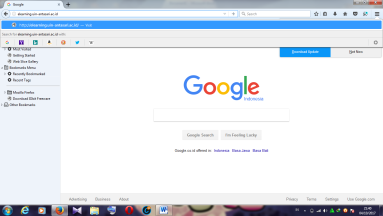 Setelah beberapa detik akan muncul tampilan E-learning IAIN Antasari, seperti pada gambar di bawah ini.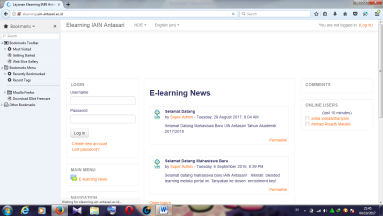 Kemudian klik “create new account” untuk membuat akun baru 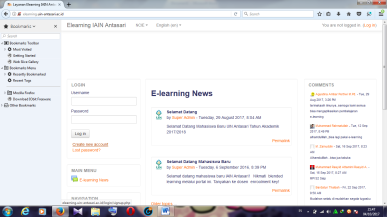 Setelah beberapa detik, akan muncul tampilan untuk mengisi data dalam pembuatan akun baru di E-learning IAIN Antasari. 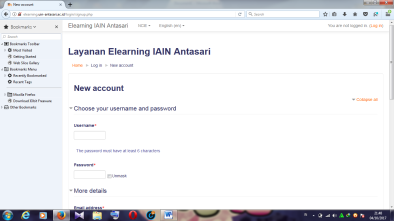 Kemudian isi data secara lengkap. Dengan memasukan: username, password, email address (alamat email), email again (konfirmasi email lagi), firstname (nama depan), surname (nama belakang), town/city (kota), dan country (negara).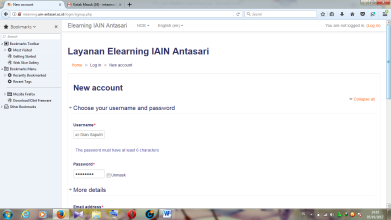 Setelah semua data diisi lengkap, kemudian klik “create my new account”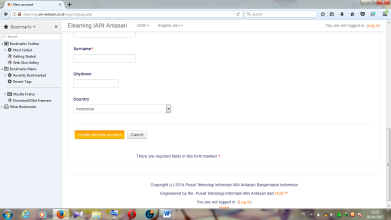 Loading beberapa saat.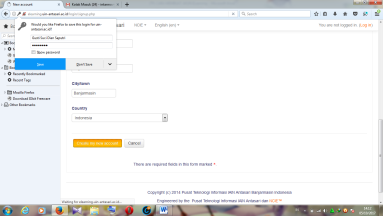 Setelah itu muncul tampilan gambar di bawah ini, maka proses pengisian data telah selesai. Anda dapat Menunggu konfirmasi keanggotaan E-learning pada alamat email yang tertera didata.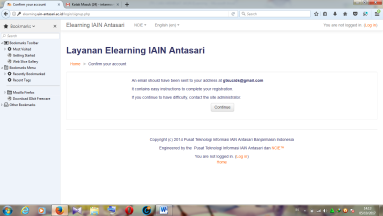 Kemudian buka alamat email Anda, dalam beberapa saat Anda akan menerima pesan dari admin user, seperti pada gambar di bawah ini.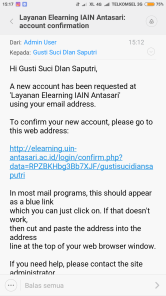  Tahap terakhir, klik link yang tertera pada pesan tersebut.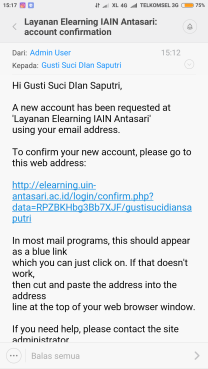  Selesai sudah proses pembuatan akun baru, dan registrasi Anda telah dikonfirmasi oleh admin, seperti tampilan pada gambar di bawah ini. 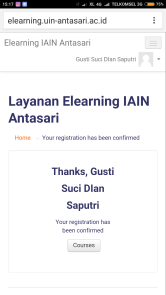 SELAMAT MENCOBA Bagian 2CARA MASUK MATA KULIAH KNOWLEDGE MANAGEMENT DI ELEARNINGStep Pertama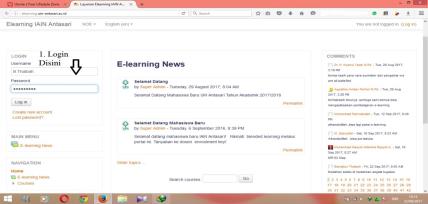 Step Kedua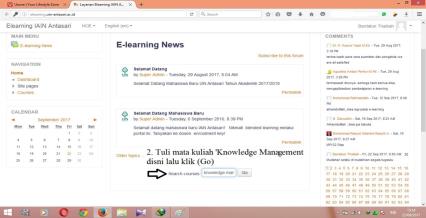 Step Ketiga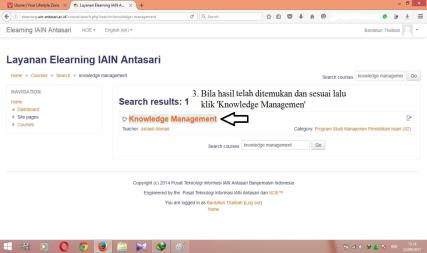 Step Keempat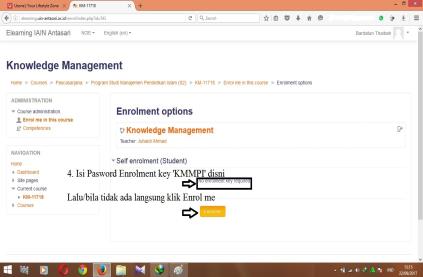 Step KelimaSelamat Datang di Pembelajaran ElearningBagian 3CARA MENAMBAHKAN TOPIK DISKUSI DAN KOMENTAR BARU KE DALAM ELEARNINGPertama login ke elearning, masukan username dan password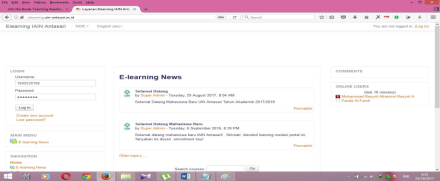 Kemudian klik my courses dan klik mata kuliah anda (TI MPI)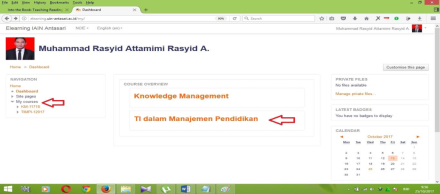 Pada Pertemuan 7 klik diskusi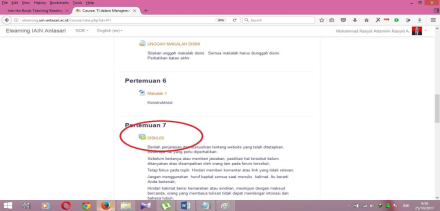 Selanjutnya klik add new discussion topic untuk menambahkan topik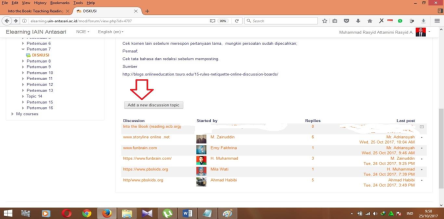 Kemudian pada bagian subject isi judul & Sumber topik lalu tulis isi pembahasan diskusi anda pada bagian message seperti di bawah ini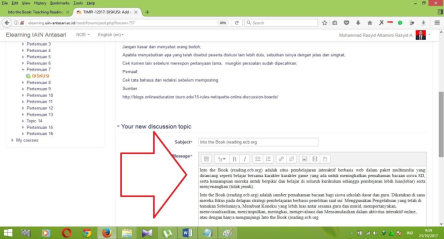 Bila pada bagian 5 sudah selesai dan ingin di simpan klik Post to forum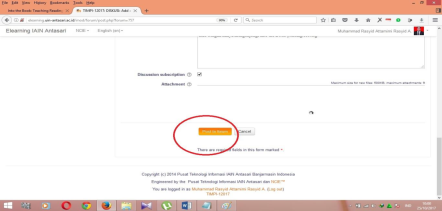 Topik anda sudah tercantum disini, untuk memberi komentar kepada setiap postingan topik dari rekan yang lain maka klik judul pada discussion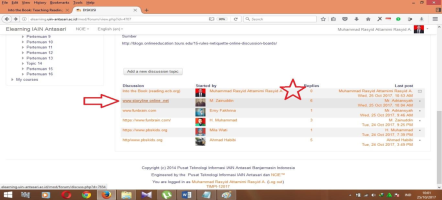 Maka akan muncul topik diskusi yang anda pilih dan riwayat komentar seperti ini, klik reply untuk ikut serta mengomentari pada bagian ini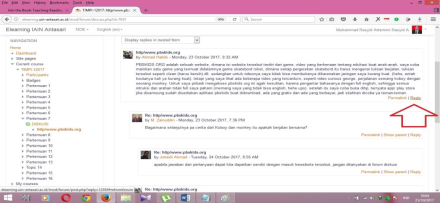 Isi komentar anda pada bagian message dan tereakhir klik post to forum maka komentar anda seperti informasi atau pertanyaan anda telah terposting di sana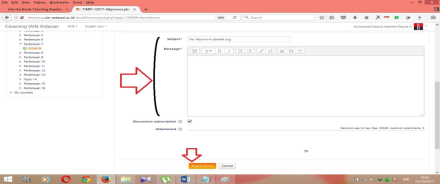 Terus pantau laman diskusi untuk tatap bisa merespon tanggapan dari setiap peserta diskusi. Terimaksaih!!